บันทึกข้อความ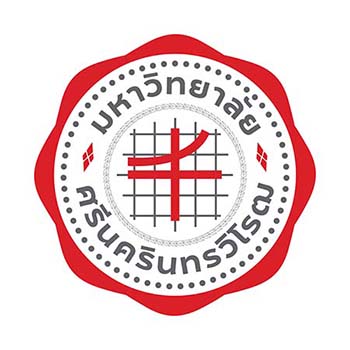 ส่วนงาน คณะมนุษยศาสตร์  โทร				โทรศัพท์เคลื่อนที่					ที่  อ.ว 8710.1/						วันที่						เรื่อง	ขออนุมัติใช้เงินงบประมาณเรียน	คณบดีคณะมนุษยศาสตร์	ข้าพเจ้า							ตำแหน่ง					สังกัดสำนักงานคณบดี/หลักสูตร								มีความประสงค์ดังนี้   ซื้อวัสดุ (แนบรายละเอียดคุณลักษณะเฉพาะ) ซ่อมแซม, ปรับปรุง (แนบร่างขอบเขตของงาน)เหตุผล													ดังรายการต่อไปนี้รวมเป็นเงินทั้งสิ้น				      บาท (						)	จึงเรียนมาเพื่อโปรดทราบและพิจารณาอนุมัติ					ลงชื่อ				ผู้ขอดำเนินการ/วันที่		โดยมีคณะกรรมการตรวจรับการจัดซื้อ/จัดจ้าง ดังนี้1..					ประธานกรรมการ		ลงชื่อ					2..					กรรมการ					นักวิชาการพัสดุ3..					กรรมการ								เรียน คณบดีคณะมนุษศาสตร์	เพื่อโปรดทราบและพิจารณาโดยเบิกจ่ายเงินงบประมาณ	            เงินแผ่นดิน เงินรายได้ ขอใช้เงิน	รายได้ส่วนกลางคณะฯ 			              รายได้หลักสูตร				ยอดที่ได้รับจัดสรร			บาท ใช้เงินครั้งนี้			บาท คงเหลือ			บาทความคิดเห็นคณบดีคณะมนุษยศาสตร์   อนุมัติ   ไม่อนุมัติ  เนื่องจาก					(ผู้ช่วยศาสตราจารย์ ดร. อัญชลี  จันทร์เสม)	      	คณบดีคณะมนุษยศาสตร์(นางกานต์ชนิต ปุณะศิริ)หัวหน้างานคลังและพัสดุวันที่			(นางสาวปุญญิสา ยงศรีปัญญะฤทธิ์)ผู้อำนวยการสำนักงานคณบดีวันที่			(อาจารย์ ดร.นรินธร สมบัตินันท์ แบร์)รองคณบดีฝ่ายบริหารและบริการวิชาการวันที่			